					      ΑΝΑΚΟΙΝΩΣΗΣας ενημερώνουμε ότι  αύριο Παρασκευή 15 /7 /2022 δεν θα πραγματοποιηθεί η ημέρα κοινού λόγω ασθένειας του Δημάρχου. 	  								       ΓΡΑΦΕΙΟ ΔΗΜΑΡΧΟΥ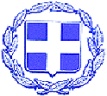 ΕΛΛΗΝΙΚΗ ΔΗΜΟΚΡΑΤΙΑΝΟΜΟΣ ΛΕΥΚΑΔΑΣΔΗΜΟΣ ΛΕΥΚΑΔΑΣΓΡΑΦΕΙΟ ΔΗΜΑΡΧΟΥ                             Λευκάδα  14-7-2022